MAASAI MARA UNIVERSITY REGULAR UNIVERSITY EXAMINATIONS 2016/2017 ACADEMIC YEAR FIRST YEAR SECOND  SEMESTER EXAMINATION SCHOOL OF EDUCATIONFORTHE DEGREE OF BACHELOR OF EDUCATION IN SPECIAL NEEDS  COURSE CODE    :      SNE 1207COURSE TITLE   : 	INTRODUCTION TO LEARNING 				DISABILITIESDATE:     11TH MAY, 2017   				TIME:  1100 – 1300HRSINSTRUCTIONS Answer ALL questions in section A and Any other two questions in section B.Section A -30 marks. Answer all questions(a) Define the term learning disabilities as proposed by national joint committee on learning disabilities. 					(3marks)(b) Describe the terms dyslexia and dyspraxia 			(4marks)(c) Distinguish between norm referenced assessment and criterion reference assessment	 						(4marks)(d) Highlight five suggestions that can be used in teaching/ assisting learners with learning disabilities in the classroom 		(5marks)(e) Explain the current trends in educational placement of students with learning disabilities 							(4marks)(f) Describe the variables that contribute to successful adjustment of adults with learning disabilities 					(5marks)(g) Explain why it is difficult to distinguish between cultural/ linguistic differences and a learning disability. 				(5marks)Section B- 40 marks. Answer any two questionsDescribe the historical development of the field of learning disabilities in four phases and their developments to this field 		(20marks)Explain the four main etiologies of learning disabilities and give an example of each 								(20marks)Identify and describe five learning and behavioral characteristics common to individuals with learning disabilities 		(20marks)Explain why students of special education should learn this unit of learning disabilities							(20marks)//END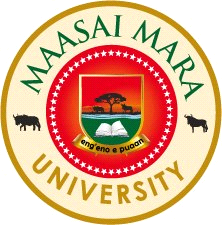 